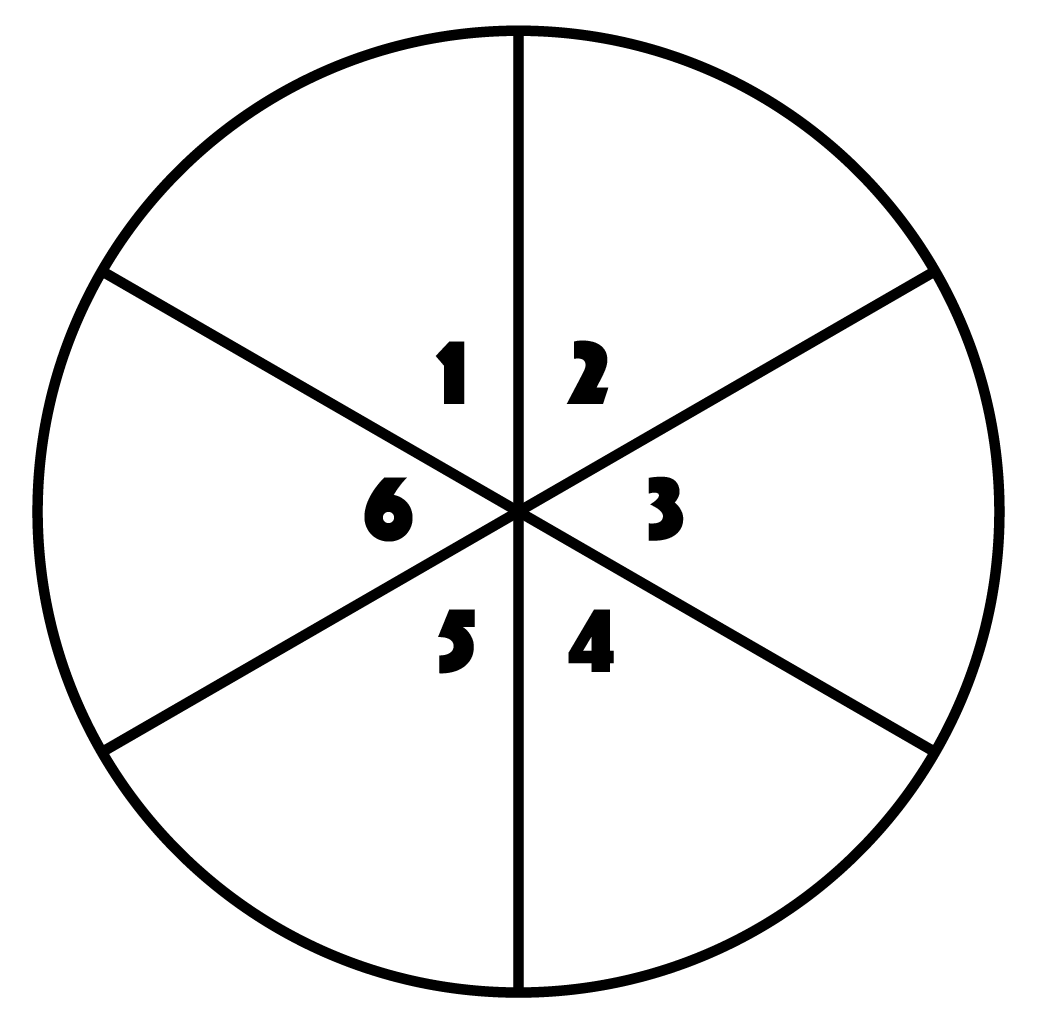 #Name of ExerciseRepsDescription123456